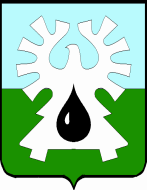 МУНИЦИПАЛЬНОЕ ОБРАЗОВАНИЕ ГОРОД УРАЙХанты-Мансийский автономный округ - ЮграАдминистрация города УРАЙМЕЖВЕДОМСТВЕННАЯ САНИТАРНО-ПРОТИВОЭПИДЕМИЧЕСКАЯ КОМИССИЯ ПРИ АДМИНИСТРАЦИИ ГОРОДА УРАЙПОВЕСТКА ВНЕОЧЕРЕДНОГО ЗАСЕДАНИЯсанитарно-противоэпидемической комиссиипри администрации города УрайОб эпидситуации по ОРВИ и гриппу среди взрослого и детского населения в городе Урай. Докладчик: Бессонов К.В.,  исполняющий обязанности главного врача БУ ХМАО-Югры «Урайская городская клиническая больница».2. Разное.Председатель межведомственной санитарно-противоэпидемической комиссии    		                                 С.В. КругловаДата проведения          22.02.2019 Время проведения10-00Место проведениякабинет 217 администрации города Урай